ProblèmeManu va à la boulangerie, il achète du pain, des viennoiseries et des gâteaux pour 35 euros. Ensuite, il se rend chez le poissonnier où il achète des truites et des soles pour 123 euros.1) Combien a-t-il dépensé en tout?=>2) Dessine avec des billets et des pièces existants la somme qu’il a dépensée.=>3) Combien le poissonnier doit-il lui rendre si Manu lui donne ce billet : 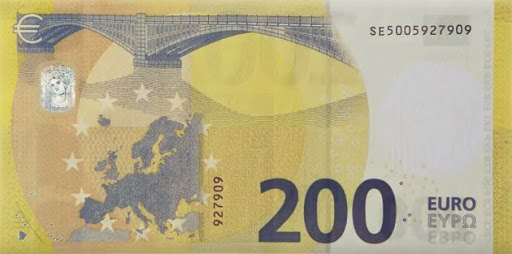 =>